2017 Annual Report on                       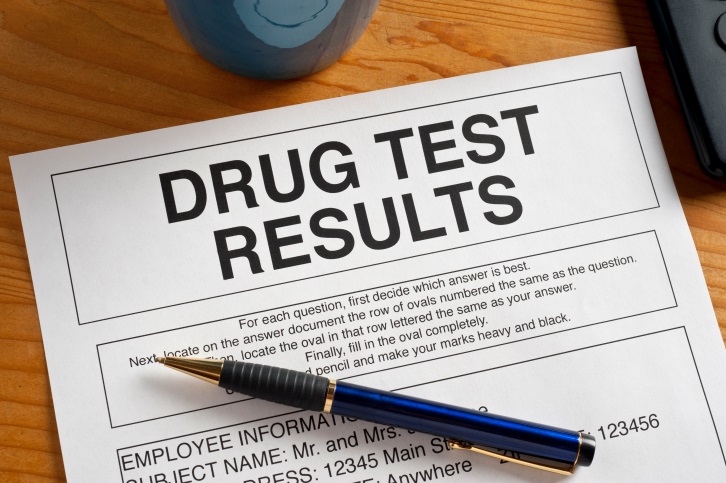 March 2018Submitted to the Maine Legislature byMaine Department of LaborBureau of Labor Standards Substance Abuse Testing by Maine Employers2017Amanda L. O’LearyBureau of Labor StandardsMaine Department of LaborThe Maine Department of Labor provides equal opportunity employment and programs.Auxiliary aids and services are available to individuals with disabilities upon request.Telephone (207) 623-7900     TTY Users Call Maine Relay 711     FAX (207) 623-7937This publication is available at: http://www.maine.gov/labor/labor_stats/publications/substanceabuse/ScopeThe Maine Department of Labor (MDOL) is submitting this report to the Joint Standing Committee on Labor, Commerce, Research and Economic Development in accordance with the Maine Substance Abuse Testing Law, 26 M.R.S. §690. The Maine Substance Abuse Testing Law is intended to protect the privacy rights of employees, yet allow an employer to administer testing, to ensure proper testing procedures, to ensure that an employee with a substance abuse problem receives an opportunity for treatment, and to eliminate drug abuse in the workplace.  The law was initially enacted in 1989 and was amended by the Legislature in 1995, 1999, 2001, 2003, 2005, 2007, 2009 and 2011.This report pertains only to employer testing activities performed under Maine Law; it is not a comprehensive study of workplace substance abuse testing because it does not include individuals who are tested under federal testing programs, which are outside the scope of Maine’s testing law. Further, it does not include non-federally regulated employee testing data from some employers who have been exempted under the most recent amendment to the Maine law.PracticeThe administration of the Maine Drug Testing Law is a collaborative effort of the following agencies:Maine Department of Labor, Bureau of Labor Standards (BLS)Reviews and approves substance abuse testing policies.Collects the annual reports of substance abuse testing.Analyzes testing data and publishes this annual report.Department of Health and Human Services, Health and Environmental TestingLaboratoryResponsible for the licensing of laboratories that Maine employers can use for testing of controlled substances. For a list of approved testing laboratories, contact the Maine Department of Labor. Department of Health and Human Services, Division of Licensing and Regulatory ServicesAny employer with more than 20 full-time employees must have a functioning Employee Assistance Program (EAP) prior to testing their employees, as stated in 26 M.R.S. §683(1). The EAP must be certified by the Department of Health and Human Services and certification must be renewed every two years.Any employer desiring to undertake substance abuse testing of current or prospective employees, other than those tested under federal regulations, must submit a substance abuse testing policy to the Maine Department of Labor. An employer may not commence testing until the MDOL has notified the employer that the policy has been approved and the employer has given proper notice to its employees. Policy templates developed by the Maine Department of Labor help employers develop substance abuse policies for their workplaces and make it easier for the MDOL to review company policies. The current policy templates are available on the MDOL website: www.maine.gov/labor/labor_laws/substance_abuse_testing. SurveyEach employer with a drug testing policy approved by the Maine Department of Labor (see Appendix 1) is required to report its testing activities annually. This is accomplished via a mandatory survey conducted by the Department. Survey notices are presented to all employers with active policies at the beginning of each year to ensure accurate data collection of all testing done in the previous year. Information gathered from the survey includes the number of tests by type (applicant, probable cause or random/arbitrary), the substances tested for, and the number of positive tests for each substance. Survey data are processed directly into this report.Results by Type of TestTable 1 provides the results of employer drug testing in 2017 based on the types of drug tests that were taken. They include:Applicant Testing Applicant testing is for individuals who have been offered employment with a company or placed on a roster of eligibility for employment. Testing is conducted before the individual is hired. Employee Testing: Probable CauseProbable cause testing is conducted where reasonable grounds exist to believe that an existing employee may be under the influence of a substance of abuse. Employee Testing: Random/Arbitrary Random testing is a method of selection in which all employees have an equal potential of selection by random chance. Some employers with random testing policies select from their pool of safety or performance sensitive positions, while most employers include all employees in the selection process.  Arbitrary testing is based on criteria unrelated to substance abuse, such as the anniversary of hire date or client requirement.Results by IndustryTable 2 shows testing results for each industry, based on the North American Industrial Classification System (NAICS) code.  The Services industry conducted the most tests in 2017. The highest percentage of positive results were reported by the “Other” industry with 9.2 percent.Results by SubstanceTable 3 shows the results of testing in 2017 by substance. Many employers use a common five-panel test including Cannabinoids, Amphetamines, Cocaine, Opiates, and Phencyclidine. In 2017 tests, 5.7 percent of tests had a positive result. Cannabinoids accounted for 87.9 percent of all positive test results.Controlled Substances and Drug Names:Cannabinoids:	Hashish*	Marijuana*	Tetrahydrocannabinol (THC) *Depressants:	Barbiturates*	Benzodiazepines*	Glutethimide	Methaqualone*Hallucinogens:	Amphetamine Variants*	LSD	Mescaline and Peyote	Phencyclidine (PCP, angel dust) *	Phencyclidine AnalogsNarcotics:	Codeine*	Heroin*	Hydromorphone	Meperidine (Pethidine)	Methadone*	Morphine*	Opium*Stimulants:	Amphetamines*	Cocaine*	Methylphenidate	Phenmetrazine* Substances currently approved for drug testing under Maine law.Year-by-Year ResultsRegulation of testing for use of controlled substances has been in effect under Maine law since September 30, 1989. Since then results have been collected every year. The number of employers with approved policies has increased steadily since that time. The highest percentage of positive tests occurred in 2017, with 5.7 percent. The lowest percent positive was 2.0 percent, occurring in 1993. Table 4. OverviewNOTE: Out of the 543 policies in 2017 that were approved and active, only 436 employers responded to the mandatory survey in the time allotted, leaving 107 employers that did not respond. Of the 436 that responded, 93 were employers that did not conduct any testing in 2017.Substance Abuse Testing by Maine EmployersTable 1: Results by Test TypeMaine, 2017   Table 1: Results by Test TypeMaine, 2017   Table 1: Results by Test TypeMaine, 2017   Table 1: Results by Test TypeMaine, 2017   Table 1: Results by Test TypeMaine, 2017   Table 1: Results by Test TypeMaine, 2017   Table 1: Results by Test TypeMaine, 2017   ApplicantTestsApplicant Percent PositiveProbable Cause TestsProbable Cause Percent PositiveRandom/ Arbitrary TestsRandom/ Arbitrary Percent PositiveTotal Tests23,835541,421Total Invalid Tests450.2%00.0%30.2%Total Positive Results1,3725.8%1425.9%553.9%Cannabinoids1,21288.3%857.1%4785.5%Amphetamines513.7%17.1%35.5%Cocaine433.1%428.6%23.6%Opiates191.4%17.1%11.8%Benzodiazepines191.4%00.0%00.0%Phencyclidine90.7%00.0%00.0%Methadone70.5%00.0%00.0%Alcohol60.4%00.0%23.6%Barbiturates10.1%00.0%00.0%Methaqualone00.0%00.0%00.0%YearNumber of Employers w/ PoliciesTotal Tests Total Positives Total Percent Positive Applicant Tests Applicant Positives Applicant Percent Positive Probable Cause Tests Probable Cause PositivesProbable Cause Percent Positive Random Tests  Random Positives Random Percent Positive201754325,3101,4415.7%23,8351,3725.8%541425.9%1,421553.9%201654121,0201,0194.8%19,9569624.8%241354.2%1,040444.2%201553426,2581,3085.0%                      25,0591,2575.0%                            45                           11 24.4%                      1,153                                   40 3.5%2014461           20,864 6983.3%                      19,536               609 3.1%11545.0%                      1,317                                   33 2.5%2013487           24,225                       1,100 4.5%                      23,284            1,068 4.6%                            44                             3 6.8%                         897                                   29 3.2%2012452           17,229                           634 3.7%                      15,938               602 3.8%                            20                             3 15.0%                      1,271                                   30 2.4%2011433           16,439                           545 3.4%                      15,580               532 3.4%                            12                             3 25.0%                         847                                   16 1.9%2010433           21,388                           931 4.4%                      20,267               897 4.4%                            39                             6 16.2%                      1,082                                   28 2.6%2009412           17,399                           666 3.8%                      16,719               631 3.8%                            16                             6 37.5%                         664                                   29 4.4%2008384           23,437                       1,086 4.7%                      22,477            1,045 4.7%                            13                             2 15.4%                         947                                   37 3.9%2007350           22,641                       1,110 4.9%                      21,700            1,076 5.0%                              5                             4 80.0%                         936                                   30 3.2%2006325           18,112                           853 4.7%                      17,364               824 4.7%                            18                             2 11.1%                         730                                   27 3.7%2005310           17,742                           749 4.2%                      16,876               706 4.2%                            18                             9 50.0%                         863                                   34 3.9%2004287           17,428                           826 4.7%                      16,702               803 4.8%                              6                             1 16.7%                         720                                   22 3.1%2003271           16,129                           761 4.7%                      15,345               727 4.7%                            29                             7 24.1%                         755                                   27 3.6%2002252           13,128                           642 4.9%                      12,595               624 5.0%                            10 0 0.0%                         523                                   18 3.4%2001239           16,492                           730 4.4%                      15,947               716 4.5%                              8                             1 12.5%                         537                                   13 2.4%2000226           18,827                           765 4.1%                      18,164               748 4.1%                            12                             1 8.3%                         651                                   16 2.5%1999200           20,725                           691 3.3%                      20,118               660 3.3%                              9                             4 44.4%                         598                                   27 4.5%1998164           11,888                           352 3.0%                      11,459               343 3.0%                              4 00.0%                         425                                      9 2.1%1997147           13,097                           392 3.0%                      12,616               375 3.0%                              7                             1 14.3%                         474                                   16 3.4%1996134           10,854                           346 3.2%                      10,493               330 3.1%                              7                             3 42.9%                         354                                   13 3.7%Employers with active policies in 2017Applicant Testing Approved Probable Cause Testing ApprovedRandom or Arbitrary Testing Approved 2017 Survey Response Received411 Flash Corporation1/5/2016YESAAA Northern New England10/29/20039/9/20169/9/2016YESAaron's, Inc.12/12/2017NOABC Supply Co., Inc.12/2/200912/2/2009YESAcadia Insurance7/2/2013YESAcadia Veterinary Hospital7/5/20177/17/20177/17/2017YESAcme-Monaco Corporation1/7/2003YESAdecco USA, Inc.1/18/2017YESAdvancePierre Foods, Inc.9/9/199712/31/201512/31/2015YESAdvantage Resourcing6/2/2015YESAdvantage Sales & Marketing, LLC5/4/2016YESAetna, Inc.2/16/2000YESAG World Support Systems, LLC3/25/2010YESAgren Appliance Service, Corp.12/13/2016YESAir Temp, Inc.8/6/2003YESAlexander & Associates Co.3/26/20134/1/2003YESAll Source PPS10/14/2014NOAll States Asphalt, Inc.5/12/20145/12/2014YESAllstate Insurance Company3/25/1991NOAMEC Foster Wheeler Environment & Infrastructure11/17/2010YESAmerican Aerial Services, Inc.5/11/20073/4/20083/4/2008YESAmerican Forest Management7/2/2008NOAmerican Industrial Construction4/15/20116/16/20116/16/2011YESAmerican Red Cross Blood Services, N. E. Region8/22/2005YESAmerican Rheinmetall Systems, LLC7/13/2017YESAmerican Steel and Aluminum, LLC4/30/2001NOAmeriCold Logistics1/18/2008YESAndroscoggin Home Care & Hospice3/30/20072/20/2009YESApothecary by Design Acquisition Co., LLC4/25/201310/7/2013YESAroostook Area Agency on Aging, Inc.8/25/2016YESASAP Enterprises, Inc.3/28/2016YESAshfield Healthcare5/25/2016NOASRC Federal Holding Company6/23/2011YESAssociated Grocers of New England, Inc.5/3/2011YESAtlantic Pest Solutions8/22/2011NOAuburn, City of6/9/1994YESAutomation Integrators8/15/20168/15/2016YESAuxilio Solutions, Inc./CTEK Solutions, Inc.5/1/2017YESAVX Tantalum9/27/2000NOAWS, Inc.2/24/1999YESB & M Baked Beans9/4/2002YESBackyard Farms, LLC11/8/2017YESBAE Systems, Inc.6/4/20146/4/2014YESBaileyville, Town of2/24/19997/22/20027/22/2002YESBalance Professional, Inc.5/10/2011NOBancroft Contracting Corporation2/1/1994YESBangor, City of-Airport Dept.10/26/200510/26/200510/26/2005YESBarclays4/30/2008YESBath Iron Works2/27/19909/4/20029/4/2002YESBath Water District1/29/2003YESBeacon Roofing Supply2/7/2007YESBest Buy, Inc.12/16/1998NOBig Brothers Big Sisters of Mid-Maine6/28/2010YESBJ's Wholesale Club, Inc.6/9/1994YESBlake Group, The12/21/199812/21/1998YESBlue Hill / Surry Transfer Station3/30/2016NOBob's Discount Furniture3/11/2004YESBoise Cascade Company6/3/200910/5/20091/27/2017YESBONNEY Staffing Center, Inc.3/10/2017YESBrewer Housing Authority9/11/2008YESBrewer Police Department5/7/2014NOBrewer Veterinary Clinic, PA8/8/2014YESBrewer, City of12/12/2000YESBridgton, Town of3/21/2016YESBrigadier Pipelines5/21/2010YESBrock Services, LLC12/3/2007YESBrookdale Senior Living4/23/2015NOBrookfield Renewable1/22/2016YESBrown Appliance and Mattress, Inc.2/2/2017YESBSC Cleaning Services6/24/201510/21/2015YESBWE, LLC1/16/2008YESC.N. Brown Company6/6/2001YESCabela's, Inc.1/15/2008YESCalais Regional Hospital9/1/2016YESCalais, City of6/3/2003YESCalpine Corporation10/18/1999YESCanine Company3/10/2016YESCanuvo, Inc.3/4/20163/14/2016YESCapital Area Staffing Solutions, Inc.9/7/2006YESCarlos Lopez & Associates, LLC9/2/20169/13/20169/13/2016YESCarrier Chipping, Inc.7/23/2014YESCAS Services, Inc.6/17/2014YESCasco Bay Steel Structures, Inc.5/21/2015YESCasella Waste Systems, Inc.12/16/1998NOCatalyst Paper Operations3/19/199010/25/199010/25/1990YESCentral Maine Conditioning Clinic, Inc.3/1/20116/15/2011YESCentral Maine FCU3/26/2009YESCentral Maine Healthcare Corporation and its subsidiaries12/27/2016YESCES, Inc.4/11/2017YESChadwick BaRoss, Inc.7/21/1993YESCharter Communications, LLC1/20/2004YESCHEP Recycled Pallet Solutions2/3/201212/17/2012YESCHG Medical Staffing, Inc. / RN Network11/30/2012YESCianbro Corporation2/27/19902/27/19902/27/1990YESCitra Health Solutions9/12/2017NOCives Steel Company10/18/199012/28/1998YESCoca-Cola Bottling Co. of Northern New England12/29/19928/17/1993YESColumbia Forest Products, Inc.1/24/2018YESComcast Cable Communications Management, LLC8/10/2015YESCommercial Delivery Systems, LLC5/13/20056/24/20056/24/2005YESCommunity Concepts, Inc.10/24/2001NOCommunity Pharmacies, LP2/28/2011YESComplete Labor and Staffing, LLC1/9/2017NOCompunnel Software Group, Inc.4/25/2017NOConduent Incorporated3/3/2017YESConform Automotive/FFT Holdings, LLC2/2/2018YESConsigli Construction Company, Inc.8/31/2017YESContech Engineered Solutions, LLC6/17/2006YESContemporary Staffing Solutions, Inc.8/12/2009YESCore-Mark New England1/27/2017YESCorestaff Services9/30/2016YESCorizon Health, Inc.11/3/2015YESCorning, Inc.9/19/2001YESCorrect Care Solutions, LLC6/4/20128/9/20128/9/2012YESCoutts Bros, Inc.9/27/2013YESCoWorx Staffing Services, LLC3/14/2007YESCPK Manufacturing, LLC2/17/2017YESCPM Constructors5/9/2007YESCraft Beer Guild Distributing of Maine, LLC1/14/20161/19/201610/15/2013YESCRI-SIL, Silicone Technologies, LLC10/24/2000NOCrooker Construction, LLC4/20/2017NOCrystal Clear Communications4/16/2009YESCummins Northeast, LLC10/13/2010NOCVS Health11/30/2016YESD & G Machine Products, Inc.7/31/1991YESD.L. Thurrott Air1/28/2002YESDamon Insulation Co. Inc.9/9/20169/20/20169/20/2016YESDamon Mechanical Services4/13/2005YESDanforth Habilitation Association5/28/2008YESDarden Restaurants, Inc.1/16/20139/17/1999NODave's Appliance, Inc.12/28/201512/28/2015YESDavey Tree Expert Company, The10/24/200810/24/200810/24/2008YESDavis Brothers Inc.8/7/20138/7/20138/7/2013YESDawnland, LLC3/31/20175/8/20175/8/2017YESDealer Tire, LLC8/9/20138/9/20138/9/2013YESDean Foods5/20/1998YESDelhaize Distribution, LLC5/18/1993YESDennis Paper & Food Service12/24/1991NODesigntex10/12/2011YESDEX One Service, Inc.5/25/2008NODingley Press, LLC, The2/7/2018YESDISH Network, LLC3/10/2015YESDiver Down Underwater Services12/4/2001NODMM6/25/20148/12/20148/12/2014YESDollar General Corporation2/16/2018YESDomestiks Cleaning Service, Inc.6/2/2016NODouglas Dynamics, LLC2/23/20123/5/2012YESDown East Toyota2/9/2000YESDragon Products Co., LLC6/7/20075/19/20113/7/2017YESDT Developers, Inc.8/28/2017YESDuratherm Window Corporation10/8/2003YESDuvaltex US / True Textiles, Inc.1/26/1999YESDynamic Air Corporation11/14/2017YESDysart's Service9/14/2017YESEast Coast Communications12/1/2014YESEastern Fire Protection/Eastern Sprinkler Services10/8/2003YESEastern Maine Healthcare Systems and its subsidiaries1/15/1991YESEastpoint Eldercare Services3/26/20133/14/20143/14/2014YESEaton Corporation9/2/1999YESEC&R Services, LLC6/27/2016YESEcoClean, LLC6/9/2017YESEd Hodsdon Masonry4/29/2008NOEducation Management, LLC8/13/2013NOEdward Jones3/23/20127/2/2012YESElahi Enterprises dba Akorbi2/22/2017NOElecnor Hawkeye, LLC2/3/2010YESElectronic Mobility Controls3/31/2010YESEliason Dental Lab3/26/20133/26/2013NOEllen M. Leach Memorial Home6/21/2012YESEllsworth Builders Supply, Inc.  9/25/1990YESElmet Technologies, LLC10/4/1990YESEmera Maine12/23/2009YESEmery Waterhouse Company, The4/8/1998YESEnergy & Resource Solutions, Inc.9/17/20129/17/2012YESEnterprise Engineering, Inc.9/10/200210/16/200210/16/2002YESEnterprise Logic, Inc.10/12/2017YESEnviro Mats, Inc.3/22/2011YESErnest R Palmer Lumber Company, Inc.7/25/20143/10/2015YESES Boulos Company6/2/1998YESESOCO Orrington, LLC6/3/1992YESEverett J. Prescott, Inc.2/25/2000YESEvonik Cyro, LLC7/24/19901/24/20141/24/2014NOEWIE Co., Inc.6/19/20146/19/2014YESExpress Services, Inc.10/12/2006YESFDH Velocitel9/12/20169/23/2016NOFederal Marine Terminals, Inc.3/25/20093/25/20093/25/2009YESFederal Program Integrators, LLC8/4/2010NOFiber Materials, Inc.6/27/1990YESFirst Protection Services2/18/20045/13/20089/16/2009YESFlemish Master Weavers, Inc.11/21/1990YESFMC Corporation3/22/19905/18/19935/18/1993YESForest Avenue Veterinary Hospital9/15/2009YESFormtek, Inc.4/23/2004YESFortin's Hardware & TV, Inc.7/10/20177/10/2017YESFresenius Medical Care4/22/201111/5/2013YESFulghum Fibres, Inc.10/8/199712/12/200712/12/2007YESFuller Marine Services, Inc.5/7/20095/7/20095/7/2009YESFuture Agency, LLC7/2/1996YESG & G Products, LLC10/25/2016YESGAC Chemical Corporation8/19/2005YESGanneston Construction Corporation1/14/2009YESGardner Enterprises, Inc.7/23/2009YESGarmin International, Inc.3/15/2016YESGC Renovations, Inc.6/14/20176/26/2017YESGeneral Dynamics OTS2/28/19908/7/19916/16/1993YESGeneral Electric (Auburn)10/18/19905/29/2014YESGeneral Electric (Bangor)5/24/19908/31/20118/31/2011YESGeneral Electric Renewable Energy3/20/20122/28/2017YESGenplex, Inc.9/15/2009NOGenuine Parts Company9/27/200510/28/2005YESGet Air Trampoline Park9/25/20149/25/2014YESGiroux Energy Solutions11/3/2004NOGlobal Energy Services, Inc.1/28/2011YESGlobal Environmental Solutions, Inc.1/28/2011YESGoodman Field Services9/15/2005NOGorham Sand & Gravel, Inc.6/21/2010YESGreat Falls Builders, Inc.11/17/2006YESGreen Valley Association10/24/2013YESGriffin Greenhouse Supplies, Inc.1/29/20166/13/2012YESGrow Tech, Inc.6/13/2017YESGuardian Pharmacy, LLC6/4/2010YESGuardsmark, LLC12/5/1996NOGulf Oil Limited Partnership8/12/20088/12/20088/12/2008NOH R Beal & Son, Inc.3/14/2014NOHale Trailer Brake & Wheel, Inc.8/6/2003NOHaley's Metal Shop, Inc.1/8/20045/9/2007YESHam-Let USA, Inc.11/24/2015YESHampden, Town of1/27/1999YESHancock Lumber Company4/29/1991YESHanger, Inc.3/3/2010NOHannaford Stores/ Delhaize America5/18/19937/25/2000YESHarris Corporation3/16/2017NOHayes Pump1/22/2015YESHelical Solutions, LLC4/27/2017YESHertz Corporation, The6/11/2002NOHibernia Media, LLC8/4/2014NOHollywood Casino Hotel & Raceway6/29/2005YESHome Depot11/1/1996YESHomeExperts of Maine, Inc.3/30/2015YESHorizon Solutions, LLC12/15/2010YESHospice of Southern Maine7/29/2014YESHoulton Police Department10/19/2007NOHP Hood, LLC5/15/2003YESHuber Engineered Woods, LLC4/29/19914/29/199111/1/2016YESHuhtamaki Foodservice, Inc.7/24/19907/30/1999YESHunting Dearborn, Inc.3/27/20173/27/20173/27/2017YESHussey Seating Company2/9/2018YESHuttig Building Products1/14/20091/14/20091/14/2009YESHW Temps, Inc.3/21/2012YESHynes Group, The1/29/20151/28/2015YESICON Connections, Inc.3/26/2009YESIkon Office Solutions, Inc.2/24/1999NOImerys Carbonates USA, Inc.7/14/2000YESInfab Refractories, Inc.7/22/1993YESInnovative Distribution Services12/12/20171/25/2018YESInsight Health Corporation and its subsidiaries1/12/2016YESInstalled Building Products 12/28/20152/1/2016YESIrving Forest Products (Dixfield Sawmill)12/12/201712/12/2017YESIrving Forest Products, Inc. (Ashland Sawmill)7/23/20027/23/2002YESIrving Woodlands, LLC4/12/2011YESIrwin Tools / Stanley Black & Decker1/19/2017YESIVC Technologies12/18/2012NOJ.T. Hayman Electric8/21/2015NOJagger Brothers, Inc.5/14/2001YESJean's Waterproofing, Inc.7/8/2004YESJF2, LLC12/8/200512/8/200512/8/2005YESJMS Wind Energy, Inc.3/10/2016YESJohn Lucas Tree Expert Co., Inc.4/29/1991YESJohns Manville 1/21/1997YESJohnson Outdoors Watercraft, Inc.2/25/20032/25/2003YESJotul North America6/4/2010NOKassbohrer All-Terrain Vehicles, Inc.10/24/2000YESKatahdin Forest Management, LLC5/23/2016YESKatahdin Forest Products1/18/20051/18/2005YESKatahdin Valley Health Center2/1/2013NOKelly Services, Inc.1/30/2003YESKelsey's Appliance & Sleep Center, Inc.7/12/2011YESKidsPeace National Centers of New England5/5/2000NOKleinschmidt Associates8/22/20178/22/2017YESKnox County Homeless Coalition1/28/2015YESKohl's Department Stores8/4/2004NOKris-Way Truck Leasing, Inc.2/11/2009YESKS2 Technologies, Inc.2/8/2017YESL & B Electrical Contractors, Inc.2/25/2003YESLakeside Concrete Cutting, Inc.1/9/20189/30/20151/9/2018YESLane Construction Corp., The12/16/19924/11/20124/11/2012YESLasting Impressions Family Dentistry10/28/2014YESLayne Christensen Company5/30/201211/16/2012YESLewiston, City of4/8/2008YESLiberty Bay Recovery Center10/20/201610/20/201610/20/2016YESLiberty IT Solutions, LLC4/13/2017YESLighthouse Elder Care, Inc.2/26/20132/22/2017YESLincare, Inc.2/9/2000YESLincolnville Telephone Co.12/6/2017YESLMS Intellibound, Inc.2/8/2004NOLohmann Animal Health International12/4/2001YESLonza Rockland12/23/2005YESLouisiana Pacific Corporation5/20/19985/20/19985/20/1998YESLowe's Home Centers, LLC11/3/2004YESMaibec Lumber, Inc.8/10/20078/10/2007YESMaine Business Services / Manpower4/30/2002YESMaine Distributors5/2/2007YESMaine Drilling and Blasting, Inc.9/9/1999YESMaine Organic Therapy5/31/20115/31/20115/31/2011YESMaine Real Estate Management, LLC2/10/2016NOMaine Staffing Group12/23/2005YESMaine Veteran's Homes9/10/2009YESMaine Woods Company, LLC4/21/1999YESMaineHealth and its subsidiaries10/23/2017YESMaineToday Media, Inc.8/24/2005YESMarion Transfer Station, Inc.4/12/20054/12/20054/12/2005YESMarquis Heating, Inc.8/8/2007YESMatheson Tri-Gas, Inc.12/20/2007YESMathews Brothers Company1/10/2017YESMax Finkelstein, Inc.5/21/2009YESMcCain Foods USA, Inc.2/24/19924/28/19984/28/1998YESMcHale & Associates, Inc.12/31/200912/31/20092/18/2010YESMedical Staffing Network3/28/2002NOMerrimack Mortgage Company, LLC3/21/2016YESMesser Truck Equipment4/23/2012YESMet Life6/3/2009NOMetz Culinary Management1/22/2013NOMexico Water District10/29/200310/29/200311/17/2014NOMid Coast-Parkview Health6/7/2012YESMid-State Machine Products5/15/19908/14/19908/14/1990YESMidwest Price Co., LLC9/27/20002/12/20022/12/2002YESMilo Water District9/15/200410/25/200410/25/2004YESMilton CAT8/2/2005YESModern Pest Services11/17/2006YESMount Hope Cemetery Corporation4/15/1995YESMount Saint Joseph Residence & Rehabilitation12/12/2016NOMountain, Ltd.9/12/20129/12/2012YESNational Filter Media6/7/20138/21/2017YESNetflix, Inc.6/15/20076/15/200710/10/2007NONeuroRestorative ME3/27/2017YESNew England Castings, LLC10/29/2013YESNew England Controls9/11/20149/11/2014YESNew England Life Care1/6/2015NONew England Rehab Hospital of Portland10/20/1997NONew England Window & Door, LLC1/29/20151/29/2015YESNew York Life Insurance Company3/28/2002NONewport, Town of11/8/2006YESNextEra Energy6/23/2000YESNichols Construction, Inc.10/20/2017YESNichols Portland, LLC12/22/1998YESNorth Country Tractor, Inc.4/13/2015YESNorth East Mobile Health Services1/1/2009YESNortheast Air9/18/2001YESNortheast Cable Construction, Inc.12/18/2014YESNortheastern Log Homes, Inc.4/21/2000NONorthern Pride Communications, Inc.6/13/20116/13/2011YESNortrax, Inc.9/11/2002NONorway Water District11/8/2006YESNorway-Paris Solid Waste, Inc.7/7/2004NONovitex Enterprise Solutions, Inc.8/10/2015YESOakhurst Dairy2/28/1990YESOasis DEG, Inc.11/15/200711/15/2007YESOC Technical Fabrics, LLC7/9/1999NOOcean State Job Lot4/27/2006YESO'Connor Corporation7/9/1999YESOhio Mutual Insurance Group7/24/20138/2/2013YESOldcastle Lawn & Garden2/9/2012YESON Semiconductor2/5/2018NOOnProcess Technology, Inc.2/27/20152/27/2015YESOTT Communications/Otelco12/31/2003YESOxford Casino, Inc.2/28/20123/18/2014NOOxford Networks / FirstLight12/3/20039/27/20069/27/2006YESPAGEmployment, Inc.6/4/2004YESPanolam Surface Systems9/19/1990YESParadigm Operating Company, LLC4/16/2009YESParker Hannifin Corporation - Kittery6/24/1997YESPatriot Insurance Company2/1/2008YESPatterson Companies, Inc.2/1/2016YESPaychex, Inc.6/15/20077/23/2008YESPC Construction Company5/26/1998YESPeer Technical Group, LLC7/15/2011NOPegasus Cleaning Corp.2/15/2007NOPenobscot County Sheriff's Office8/11/1998YESPenobscot Job Corps Center11/8/2006YESPenobscot Regional Communications Center1/27/1999NOPepsi Beverages Company12/29/199210/10/2007YESPerformance Food Group, Inc.9/19/1990YESPharmaLogic ME3/29/200212/3/200312/3/2003NOPike Industries, Inc.10/5/201110/5/2011YESPine Environmental Services, LLC11/16/2007NOPine Tree Society1/9/20171/9/2017NOPineland Farms Potato Company, Inc.11/18/2005YESPineState Trading Company2/28/2017YESPioneer Wireless, Inc.6/21/2012YESPiscataqua Landscaping & Tree Service, Co., Inc.12/5/20132/20/20142/20/2014YESPM Construction Co., Inc.2/24/2012NOPoland Spring Bottling Co.6/8/1999YESPolycor New England2/15/20172/27/2017YESPortland Fish Exchange, Inc.6/3/2003YESPortland Water District9/4/2002YESPower Generation Consultants, Inc.11/13/2014YESPratt & Whitney6/22/19906/22/1990YESPrecision Collision & Repair, LLC10/16/201710/16/2017YESPreservation Management, Inc. 3/16/2017YESPress Hotel, The3/10/20153/10/2015YESPro Search, Inc.10/24/2007NOProcter and Gamble Tambrands, Inc.6/13/2012YESProfessional Disability Associates, LLC2/27/20172/27/2017YESProfessional Teleconcepts, LLC2/4/2014YESProtection Response Training, LLC9/20/2012NOPrudential Financial11/1/2005YESQuantum Clean3/21/2012YESR. Pepin and Sons, Inc. / Pepin Precast2/24/20163/16/2016YESRAD Corporation5/7/2015YESRansom Consulting, Inc.9/11/20089/11/20089/11/2008YESReal Soft, Inc.6/11/2015YESReed & Reed, Inc.6/25/19925/9/20078/12/2015YESReEnergy Biomass Operations, LLC5/14/20085/14/20085/15/2013YESRe-Harvest, Inc.5/28/2008NORemedy Compassion Center, Inc.1/3/20111/3/2011YESResidence Inn by Marriott5/11/2009YESRiggs Contracting, Inc.8/31/2017YESRiverside Electric, Inc.7/21/2017YESRock Coast Personnel9/18/2014NORockland Marine Corporation1/24/2007YESRTS Packaging, LLC7/14/201110/5/2011YESRxAnte, Inc.6/15/20156/15/2015YESSafe Alternatives5/13/20115/13/2011NOSafe Approach, Inc.12/15/201512/28/2015YESSAGE Dining Services, Inc.9/11/2011YESSalmon Falls Nursery, Inc.2/26/20133/26/2013NOSalt Associates, LLC5/19/2014YESSanborn Head & Associates, Inc.6/6/20116/6/2011NOSanel Auto Parts Company12/6/200712/6/2007YESSappi Fine Paper (Somerset)1/22/201512/30/1993YESSappi Fine Paper (Westbrook)4/29/199110/26/2017YESSargent Corporation4/17/1996YESSaunders Midwest, LLC1/10/2017YESSazerac Company7/23/2014NOSBA Network Services, LLC2/4/20049/4/20049/4/2004YESSBM Site Services, LLP6/16/2009YESScarborough, Town of9/19/2017YESSchnitzer Steel Industries, Inc.4/5/2007YESScholastic Book Fairs5/2/20015/2/20015/2/2001NOScientific Games10/15/2013YESScribeAmerica, LLC4/25/2013YESSeaboard Security, Inc.9/15/20042/19/20082/19/2008YESSeacoast Angels8/1/2013YESSecuritas Security Services USA, Inc.9/15/2004YESSecurity Shredding, Inc.1/4/20101/4/20105/14/2010NOSelect Rehabilitation, LLC1/6/2015YESSenior Operations, LLC12/4/200812/4/200812/4/2008NOSevan Multi-Site Solutions, LLC7/5/2017YESShaw Brothers Construction, Inc.4/12/2017YESShaw's Supermarkets, Inc., Wells Distribution Ctr.6/10/200010/9/2008YESShaw's Supermarkets/Stores Only11/18/2005YESSid Harvey Industries, Inc.3/24/2017NOSilver's Auto Parts, Inc.6/9/2011YESSimard & Sons, Inc.3/1/2017YESSkowhegan, Town of8/28/1998YESSmith & Wesson Corporation3/27/2003YESSodexo3/3/2008YESSoftware Folks6/16/2015NOSomerset County3/23/2016YESSomic America9/17/1999YESSonoco Products Company7/31/19916/4/2013YESSouth Portland, City of11/7/2006YESSpecialty Minerals, Inc.6/6/19964/3/1997NOSpectra - Global Spectrum, LP3/5/2015YESSpectraforce Technologies, Inc.2/19/2016YESSpectrum Staffing Solutions, LLC1/24/2014NOSprague Operating Resources, LLC4/13/1995NOSpringborn Staffing/Industrial Staffing11/15/2005NOSpudnik Equipment Company, LLC8/16/20059/10/20139/10/2013YESSPX Radiodetection9/5/2003YESSt. Mary's Health System and its subsidiaries7/19/1995YESStaff Management Solutions, LLC1/20/2004YESStandard Insurance Company3/25/2003NOStandard Waterproofing, Inc.10/22/20085/17/20112/2/2018YESStar West Generation Management Company4/25/2016YESStation Class Constructors, Inc.1/26/20012/6/20012/6/2001YESSteam Turbine Services, Inc.2/18/201012/18/2014YESSteel Pro, Inc.2/8/2016YESSteele CIS, Inc.2/17/2016YESStep Connection, Inc., The9/25/2017YESStrom Engineering of Florida, Inc.4/8/2015YESSullivan & Merritt Constructors, Inc.5/18/1993YESSusan J Szwed P.A.8/8/2013NOT&D Timber Products2/27/20152/27/2015NOTalaria Company, LLC, The9/4/2002YESTarget Corporation7/9/2001YESTate & Lyle5/2/2008YESTD Bank Group6/5/2009YESTed Berry Company, Inc.4/17/2013YESTEMPO Employment Services3/3/2008YESTexas Instruments, Inc.12/22/1999YESThermo Fisher Scientific3/26/2015YESTilson Technology Management, Inc.11/4/201311/19/2013YESTopp Knotch Personnel, Inc.5/27/2015NOTownsend Tree Service5/7/2012NOTPD Construction Co.2/28/2012YESTrask-Decrow Machinery, Inc.7/2/200810/9/2013YESTravelers Insurance7/24/1990YESTri-State Staffing, Inc.7/6/2012YESTrueBlue, Inc.3/26/2013YESTurbine Generator Maintenance, Inc.11/3/2010NOTwin City Tire Tube, LLC1/13/20161/19/2016YESTwin Rivers Paper Company, LLC4/15/19943/28/20149/23/1998YESTwo Men and a Truck1/20/20172/27/20172/27/2017YESU. S. Cellular Corporation5/5/2000YESUnified Parking Partners Maine and NH, LLC12/2/201312/29/2015YESUniFirst Corporation5/20/1993YESUnion Farm Equipment, Inc.4/30/2014YESUnitedHealth Group6/1/2016YESUniversal Services of America, LP6/7/2017NOUS Intermodal, Inc.4/20/2016YESValeant Pharmaceuticals North America, LLC11/8/2017NOVeritiv Corporation7/21/1993YESVermont Mutual Insurance Group5/25/2011YESVerso Corporation (Androscoggin Mill)11/5/19906/9/1994NOVer-Tran, Inc.2/27/2013YESVescom Corporation5/18/1993NOVestas-American Wind Technology7/9/2010NOVic Firth Company12/6/2017YESViking, Inc.3/27/2017YESVIP, Inc.10/4/2011YESVolk Packaging Corporation10/20/2017YESVOLT Workforce Solutions2/17/2012YESVon Mehl Company, Inc.7/15/20147/15/20147/15/2014NOW.W. Grainger, Inc.5/30/2000YESWaldron Group, LLC, The2/7/2007YESWalgreen Co.4/22/2010NOWalmart, Inc.3/31/1998YESWalpole Outdoors2/12/2001NOWausau Financial Systems, Inc.11/23/2015NOWayfair Maine, LLC6/2/2016YESWellness Connection of Maine6/19/20156/19/2015YESWestmor Industries, LLC9/27/2000YESWeyerhaeuser NR Company12/20/2017YESWGME, Inc.1/29/2008YESWoodard & Curran, Inc.9/8/2010YESWoodland Pulp, LLC & St. Croix Tissue7/31/19916/22/20012/9/2009YESWright-Pierce2/28/2012YESWright-Ryan Construction, Inc.2/24/2005YESWyman and Simpson, Inc.5/18/1993YESXerox Corporation11/10/2016YESYork Hospital10/18/2016YESZampell Refractories, Inc.12/30/199312/30/199312/30/1993YES